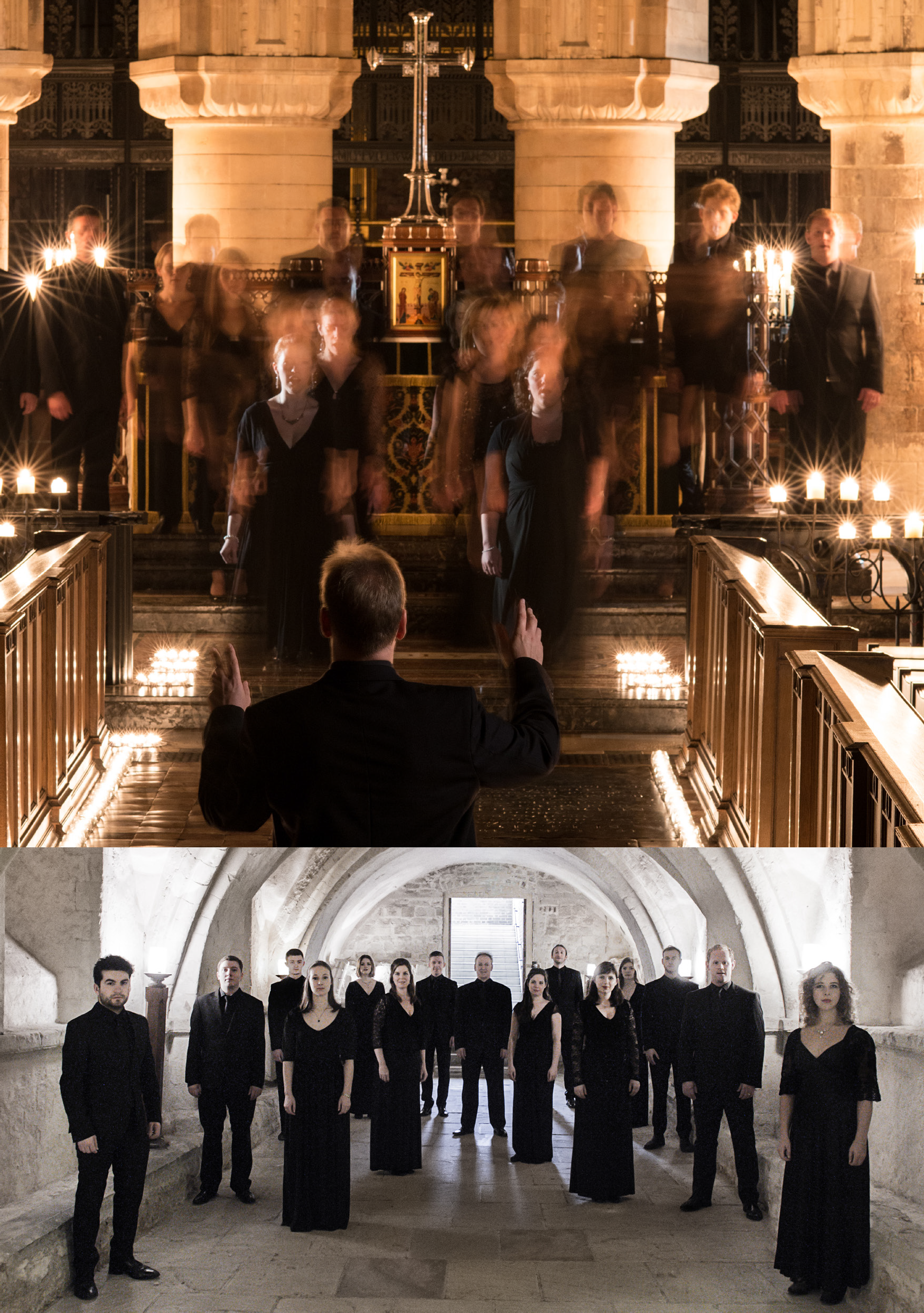 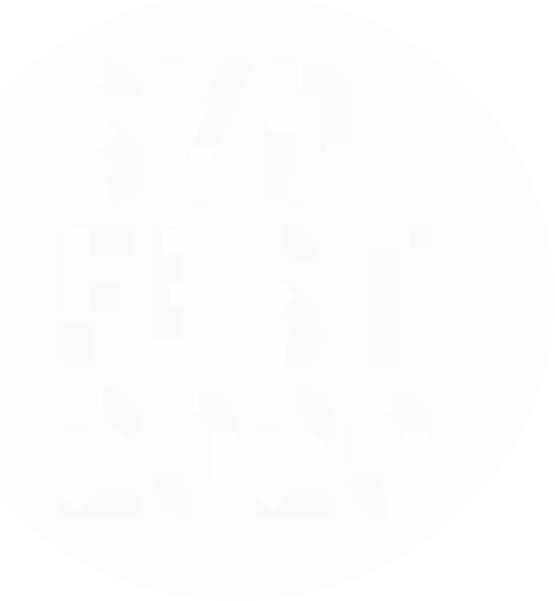 TENEBRAEMASTERWORKS OF THE RENAISSANCETENEBRAE CHOIR AND NIGEL SHORT | UKTENEBRAE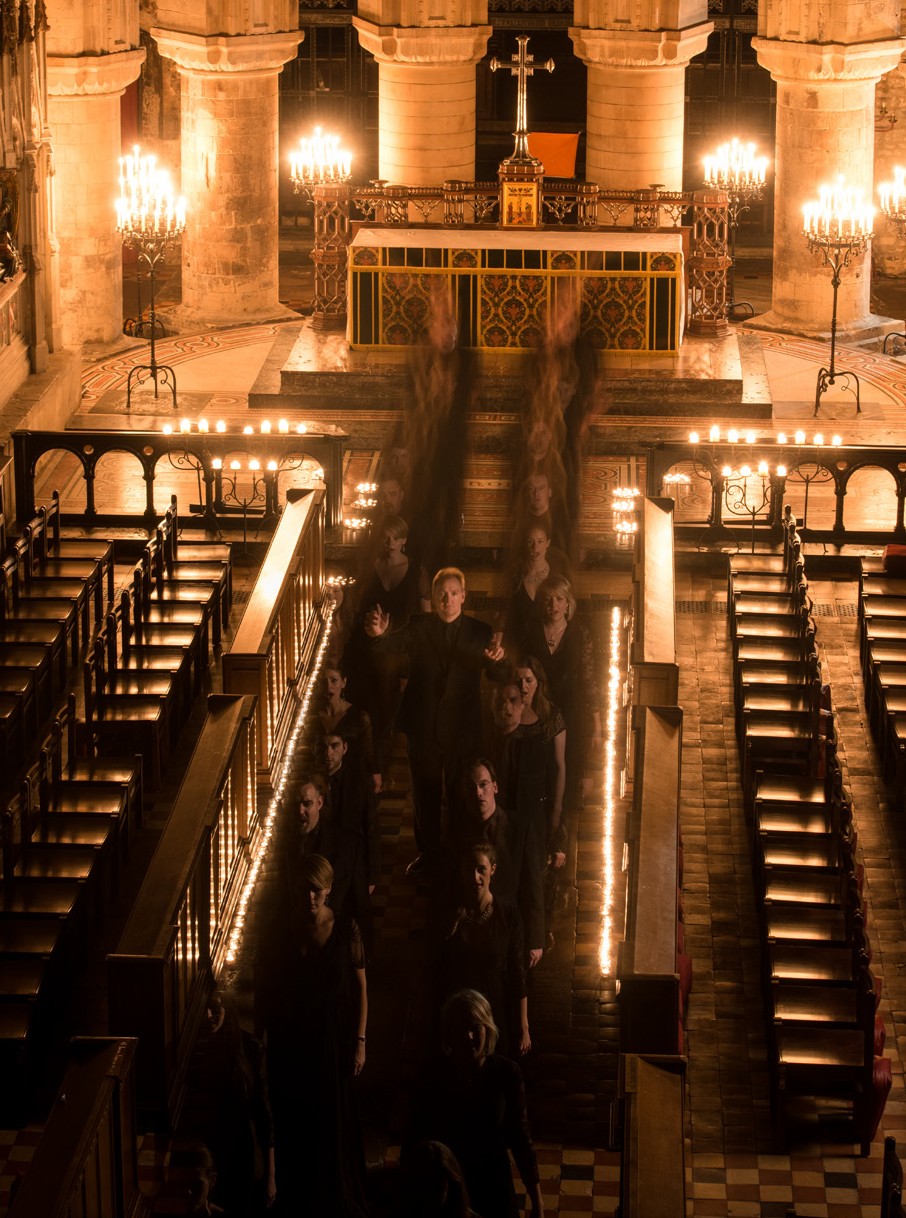 MASTERWORKS OF THE RENAISSANCETENEBRAE CHOIR AND NIGEL SHORT | UKCITY RECITAL HALL 21 JANUARY95 MINSConductor Nigel ShortSOPRANOVictoria Meteyard Anita Monserrat Elisabeth Paul Katie TretheweyALTOMark Chambers Hannah Cooke Martha McLorinanTENORDavid de Winter Nicholas Madden Chris WatsonBASSBenedict Flinn Tom FlintTom Herring Oliver HuntREPERTOIRETenebrae performs some of the greatest jewels of the Golden Age, including Victoria’s stunning requiem of 1605 and Allegri’s celebrated Miserere, mei Deus.Alfonso Lobo – Versa est in luctumTomás Luis de Victoria - Highlights from the Tenebrae Responsories and LamentationsGregorio Allegri – Miserere, mei DeusVictoria - requiem (1605)TENEBRAEBritish choir Tenebrae is renowned for its interpretations of choral repertoire from the Renaissance to the present day, and for its core values of passion and precision. Under the direction of Nigel Short (a former King’s Singer), Tenebrae has twice secured the award for Best Choral Performance in the BBC Music Magazine Awards, and in 2018 it received its first Grammy nomination. Alongside a busy international schedule, Tenebrae runs a thriving outreach programme in its home city of London.